Задания по чтению (6 июля – 13 июля)Фамилия - _________________     Имя - _________________   Дата выполнения  - _________________      КОМПЛЕКСНАЯ   РАБОТА   №  3На вокзале  Дима  с  папой  едут  на  вокзал.  Они  встречают тётю  Нину. Дима  давно  не  был  на  вокзале.  Ему  всё  интересно.  На  площади  около  вокзала  много  машин  и  автобусов.  Спешат  люди.  По  радио  объявляют  о  прибытии  поезда.  Дима  с  папой  пошли  на  платформу.  Это  такая  площадка,  куда  подъезжают поезда. Дима крепко держит папу за руку. Папа  рассказал  сыну  о  поездах.  Вот  товарный  поезд.  Он  возит  разные  грузы.  Товарный  поезд очень длинный. А это  пассажирский  поезд.  В  нём  едут  люди.  Впереди  электровоз.  Там  сидит  машинист.  Он  управляет  поездом.  Дима  тоже  хочет  стать  машинистом.  Поезд  остановился. Двери  вагонов открылись.  Вот и тётя  Нина!1. С  кем  Дима  поехал  на  вокзал?А) с мамойБ) с сестройВ) с папойГ) с братом2. Кого они  будут встречать?А) бабушкуБ) дедушкуВ) дядюГ) тётю3. Про  какой поезд папа рассказывал  раньше? Подчеркни.         про грузовой                        про пассажирский	4. Где находится электровоз?1) в начале поезда2) в середине поезда3) в конце поезда5. Кем хочет стать Дима? Запиши. Дима хочет стать   _______________________________ . Раздели это слово  на слоги. (Впиши слоги в прямоугольники)   	-	-	             -	-6. Какой слог стоит перед слогом  ши?  Запиши его ___________.7. Какой слог стоит после слога ши? Запиши его ___________ .8. Где изображён пассажирский  поезд?  Подчеркни ответ.                            Слева                                                     Справа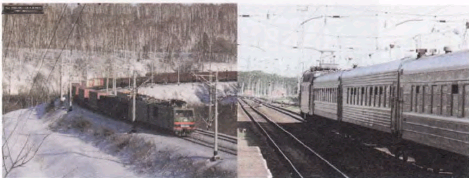 9. Щенка  надо посадить в вагончик между зайчиком  и лисичкой.  Поставь знак          под нужным вагончиком. (Нажми левой кнопкой мыши на этот значок        и перетащи его под нужный вагончик.)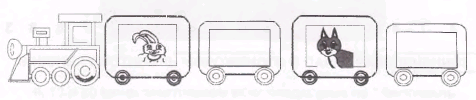 10. 	Для  выполнения этого задания договоримся,  что героев  рассказа будем изображать так: папу -  так:  □ Диму -  так:  ♦ тётю Нину -  так:  О Нарисуй  над линией,  как папа, Дима и тётя  Нина идут по платформе. Перед Димой  идёт папа,  тётя Нина -  впереди  всех.11. Раскрась 5 вагончиков. В середине красный вагончик, по краям зелёные, а остальные любого другого цвета.(Нажми дважды левой  кнопкой мыши на вагончик, вверху в ленте выбирай заливку фигуры, нажимай на нужный цвет заливки и работа готова.)12. Разгадай слова и запиши их.Какое задание самое трудное? Запиши номер ____________Какое задание  самое легкое? Запиши номер _____________УДАЧИ!НВплатформа1234567897683837456789